An example summary of the example warrants, assumptions, and backing associated with each inference in the argument for the meso-level evaluation of the Digital StudioInferenceWarrant supporting the inferenceAssumptions underlying the warrantExamples of backing sought to support assumptionsRamificationHow does our work make a contribution and impact? 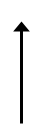 Research produced by the Digital Studio gains international attention.The Digital Studio serves as a model for similar institutions. Research outputs are broadly disseminated.Evaluation of the Digital Studio is of interest to similar programs.Findings from the case study of the Digital Studio are transferable. Publication of the research and evaluation findings is possible in leading journals.Digital studio program evaluations are conducted at other institutions.Research on program evaluation is needed, and work on the specific context of digital studio management is valued. UtilizationHow does the evaluation inform Digital Studio management?The explained findings are useful for stakeholders to improve the utility and management of the Digital Studio.The findings are interpretable and promote action by the primary stakeholders.The findings inform micro- and macro-level evaluations of the Digital Studio.The stakeholders can use the evaluation findings to make decisions on how to improve the utility of the Digital Studio.  Debriefing with the stakeholders to discuss the findings.Links can be made from one level to another as the entire evaluation project unfolds. Stakeholder-led changes improve the use, implementation, and sustainability of the Digital Studio.ExplanationAre reasons set out clear and situated?The evaluation findings help to illuminate the reasons that have caused or motivated decisions that affect the management of the Digital Studio.The reasons are set out in ways that resonate with, and can be verified by, primary stakeholders.Analyses of the relevant policies, perspectives and resources that relate to the administration of the Digital Studio.EvaluationIs the data collection and analysis defensible?The analysis of the data provides information about the management of the Digital Studio.Methods employed to gather and analyze the data furnish evidence concerning the stakeholders’ views on the Digital StudioAnalysis of the data is accurate, robust and dependable.Data is gathered in a sound and defensible manner.Documentation and stakeholders are available.Qualitative measuresStatistical measures Review of relevant literature concerning evaluation, research techniques and digital studio management.Domain definitionWhat is the domain and purpose of the Digital Studio from a management (meso level) perspective?The Digital Studio provides physical spaces, professional advice and theoretical support that enables the production of research in the area of digital studies.Relevant sources of data about the purpose and use of the Digital Studio have been identified. A representative sample of claims has been collected.The project is motivated by a need to clarify the administration of the Digital Studio.Domain analysis; expert guidanceDomain analysis Review of literature concerning digital scholarship, media research training.